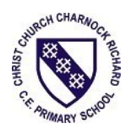 W/C 29th June 2020: Learning Project - SportW/C 29th June 2020: Learning Project - SportAge Range: Year 1 & Year 2  (Areas highlighted in red are just specifically for year 2)Age Range: Year 1 & Year 2  (Areas highlighted in red are just specifically for year 2)Weekly Reading TasksWeekly Phonics TasksMonday- Listen to Mr. Men Sports Day – can you think of some silly sports and tell a family member how to play them?Monday- Ask your child to make an A-Z list of sports things they know. Think about sports, equipment, people etc Underline the sounds with a coloured pen.Tuesday- Think of your favourite sport. Can you find a person famous for playing that sport online and read about them? Think of some questions you would like to ask them. Tuesday- How fast can you write all of your common exception words for your year group? Time yourself. Can you race against yourself?Wednesday- What sport would you like to be famous for? Can you design a book cover that could be used on your biography? A book that is all about you!  Wednesday- Play the buried treasure game – Phase 5 List all the sports you can think of identifying the sound buttons underneath the letters. Identify the most common sound used.Thursday- Look through a newspaper or magazine and list the different types of sports found. Record these in a table. Order them in which types your child thinks they see the most of.Thursday- Can your child list verbs to describe sports? Verbs are words used to describe an action e.g. ran, skipped, threw. Friday- Sports day! Please see instructions below.  Friday- Sports day! Please see instructions below. Weekly Writing Tasks Weekly Maths TasksMonday- Can you write a set of instructions listing how to complete your favourite sports day race? Starting from preparation to racing. Remember to include a list of what equipment you will need! Monday- Throw a ball/beanbag/ball of socks as far as you can. Measure the distance using your feet/hands. Can you throw it further next time?Tuesday- Can you write a fact file about the person you researched in your reading task? Why did you choose them? Tuesday – Write a timetable for sports day. Which races will come at which times? Can you calculate the difference in time between the first and last race? Think about how long a lunch break may take. Wednesday- Design a medal for first place in sports day! Label it using adjectives Wednesday- Practise your ordinal numbers. Make a set of badges/medals including 1st 2nd 3rd and so on. Can you order these correctly? What about if you write them in words e.g First, Second, Third etc…Thursday- Design a poster advertising our KS1 Sports Day. Make it bright and inviting. Remember to include all the important information such as date and time etc.  Thursday – Go to the BBC Supermovers KS1 Maths website. Can you complete the 2, 5 and 10 times table videos throughout the day? Select 2 more maths videos to complete as a challenge!Friday- Sports day! Please see instructions below. Friday- Sports day! Please see instructions below. Learning Project - to be done throughout the weekThe project this week aims to provide opportunities for your child to learn more about global sports and where in the world they may have originaed from. Learning may focus on different sports and traditional races used in school sports days. Medals – Look at medals and trophies given out globally and locally. Discuss which are your child’s favourites and why? Ask your child to recreate their favourite; this could be through drawing, collaging etc. Make sure a sketched plan is drawn out first with annotations of materials they would want to use. Followed by final product. A photograph of their work can be sent into Class Dojo and a winner from year 1 and year 2 will be announced. Can they create their own quiz about the materials used for previous medals and trophies? Maybe ring a classmate and test them!Tuesday 30th June Spar LancashireVirtual School Games - https://lancashireschoolgames.co.uk/spar-lancashire-school-games-virtual-festival-30th-june/ take part in the virtual sports day – remember to tweet your entries using the information provided in the link. Races – Create a list of races that are traditionally part of Christ Church Sports Day. Draw a picture and label this. Encourage your child to have a go at some of the races discussed. Record the timings and ask your child to evaluate what they did well and what they could do even better when watching them back.  Perform against a family member if you can.  Try and beat your previous score!Design a new sport – Using previous work looking at races we traditionally use, design a ‘new’ type pf race. This could include: different apparatus, more than one participant, new rules. Encourage your child to try them and have a discussion about what worked well and what could be altered – improved. Ask your child to write out a detailed listof instructions for their new race or record short video of your child explaining how the race would work. Where in the World? - Have a discussion with your child about your own family sports day history. Record which family member enjoyed which race when they were younger. Make a note of any funny stories family members may have had. Discuss with them how traditions have changed and races that used to be more common or have changed over time. Research where the traditional races originated from? Look at youtube clips of some of the first records of traditional sports day races. Ask your child to create a poster or PowerPoint all about their own families experiences at sports day and where the races came from – which country and how they might have Friday 3rd July - KS1 Sports Day!It’s time for our Key Stage 1 Sports Day! Year 1 & 2 will be going head to head in a series of events live from your living room. Who will be victorious? Miss Howarth and Mrs Walne will take the results and certificates will be sent to the event winners. There will be 50 TEAM POINTS EACH for the winning class! Lets go! For all races, stand in a space and walk 20 paces forward. Place a cone/bottle/marker here, this is where you will race to and back. Time will stop when you arrive back in your starting place. If you wish to enter, please time your races/record your throws and jumps and submit this to the class teacher via Class Dojo. Race 1 – Egg and Spoon Race – Children can use a normal table spoon or wooden spoon, with an egg or small ball. Start at your starting place, race to the marker and back again. Race 2 – Jumping Race – Children start at their starting place, jump with their 2 feet together to their marker and back againRace 3 – Hopping Race – Children start at their starting place, hop with one leg to their marker on one foot, change feet and hop back to starting place. Race 4 – Balancing Race – Find an object your child can balance on their head such as a soft toy, cushion, box of tissues etc. Children start at the starting line and balance the object on their head, they move as quickly as they can to their marker and back to their start place. If the child drops the item, they can continue with the race once they have placed it back on their head. Race 5 – Sprint – On your marks, get set, GO! Children run as fast as they can to their marker and back again. Single Throw – Select a small ball, a tennis ball or similar would be ideal. Children to throw their ball using one arm as far as they can. Parents to help measure how far they threw it. Long Jump – Lay out a starting position. Children can take a run up to the start position, jump landing with both feet together. How far did you jump?Repeated throw – How many times can you throw a ball in the air and catch it? Count how many times you managed it before you dropped it and submit your number to your teacher.  Additional learning resources parents may wish to engage withWhite Rose Maths online maths lessons. Watch a lesson video and complete the worksheet (can be downloaded and completed digitally).Topmarks.co.uk Y1 Talk for Writing Home-school Booklets and Y2 are an excellent resource to support your child’s speaking and listening, reading and writing skills.